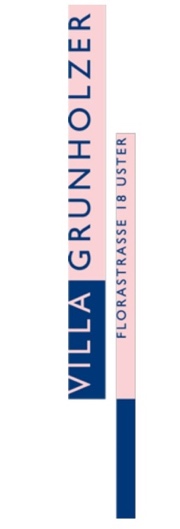 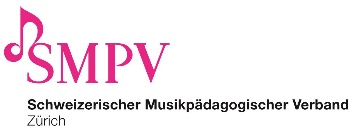 Anmeldung zum SMPV Konzerttag vom Samstag, 25. November 2023Villa Grunholzer, UsterAnmeldeschluss 31.Mai 2023Anmeldungen an zuerich@smpv.ch oder an SMPV Sektion Zürich, 8000 ZürichMindestens eine im Ensemble mitwirkende Person ist Mitglied des SMPV Zürich.Der SMPV Zürich übernimmt die Raum- und Werbungskosten als Dienstleistung.Nichtmitglieder bezahlen einen Unkostenbeitrag von CHF 100.- pro Ensemble.Name des Ensembles:Name SMPV-Mitglieder (bitte E-Mailadressen und Tel. angeben):Andere Ensemblemitglieder (bitte E-Mailadressen und Tel. Nummer angeben):Vorgesehenes Programm (Komponisten, Komponistinnen, Länge in Minuten):